Publicado en Ciudad de México  el 19/10/2017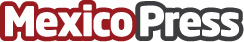 Celebra Petco su adopción 20 Mil Bajo su filosofía "Primero Adopta" y en colaboración con distintos refugios, ha logrado reintegrar a miles de mascotas en la República MexicanaDatos de contacto:.. Nota de prensa publicada en: https://www.mexicopress.com.mx/celebra-petco-su-adopcion-20-mil_1 Categorías: Sociedad Veterinaria Mascotas Solidaridad y cooperación http://www.mexicopress.com.mx